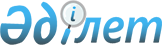 Шектеу іс-шараларын тоқтату туралыҚызылорда облысы Қазалы ауданы Құмжиек ауылдық округі әкімінің 2020 жылғы 28 мамырдағы № 33 шешімі. Қызылорда облысының Әділет департаментінде 2020 жылғы 29 мамырда № 7498 болып тіркелді
      "Ветеринария туралы" Қазақстан Республикасының 2002 жылғы 10 шілдедегі Заңының 10-1-бабының 8) тармақшасына сәйкес және "Қазақстан Республикасы Ауыл шаруашылығы министрлігінің Ветеринариялық бақылау және қадағалау комитеті Қазалы аудандық аумақтық инспекциясы" мемлекеттік мекемесінің бас мемлекеттік ветеринариялық - санитариялық инспекторының 2020 жылғы 26 мамырдағы №7-09-218 ұсынысы негізінде, Құмжиек ауылдық округінің әкімі ШЕШІМ ҚАБЫЛДАДЫ:
      1. Құмжиек ауылдық округi Тапа елді мекенінің Картел учаскесінде түйеде құтырық ауруының пайда болуына байланысты белгіленген шектеу iс-шаралары тоқтатылсын
      2. "Шектеу іс-шараларын белгілеу туралы" Құмжиек ауылдық округі әкімінің 2020 жылғы 14 ақпандағы № 16 шешімінің (нормативтік құқықтық актілерді мемлекеттік тіркеу Тізілімінде 7259 нөмірімен тіркелген, 2020 жылғы 24 ақпанда Қазақстан Республикасы нормативтік құқықтық актілерінің Эталондық бақылау банкінде жарияланған) күші жойылды деп танылсын.
      3. "Шектеу іс-шараларын белгілеу туралы" Құмжиек ауылдық округі әкімінің 2020 жылғы 14 ақпандағы №16 шешіміне өзгеріс енгізу туралы" Құмжиек ауылдық округі әкімінің 2020 жылғы 25 ақпандағы № 17 шешімінің (нормативтік құқықтық актілерді мемлекеттік тіркеу Тізілімінде 7262 нөмірімен тіркелген, 2020 жылғы 4 наурызда Қазақстан Республикасы нормативтік құқықтық актілерінің Эталондық бақылау банкінде жарияланған) күші жойылды деп танылсын.
      4. Осы шешім алғашқы ресми жарияланған күнінен бастап қолданысқа енгізіледі.
					© 2012. Қазақстан Республикасы Әділет министрлігінің «Қазақстан Республикасының Заңнама және құқықтық ақпарат институты» ШЖҚ РМК
				
      Ауылдық округ әкімі 

Б. Баймаханов
